بسمه تعالی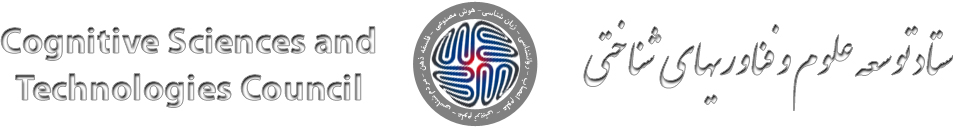 فرم ثبت درخواست طرح های پژوهشی توسعه زیرساخت تحقیقاتی و توسعه فناوری در حوزه مدیریت شناختی شانزدهمین فراخوان حمایت از طرح های پژوهشیلطفا پیش از تکمیل فرم به نکات زیر توجه فرمایید:کلیه طرحهای واجد شرایط با جزئیات داوری شده و نظر نهایی توسط ستاد اعلام خواهد شد. لذاخواهشمند است کلیه توضیحات دقیق، شفاف، جامع و کوتاه همراه با جزئیات لازم بوده و از ذکر موارد کلی جدا خودداری فرمایید. پیش از تکمیل فرم، اولویتهای پژوهشی کلان ستاد، اولویتهای ویژه فراخوان حاضر و شیوهنامه طرحهای پژوهشی را در وبسایت ستاد به آدرسwww.cogc.ir  حتما مطالعه فرمایید. کلیه دستاوردهای مورد انتظار در هر مرحله دقیق و شفاف و قابل ارزیابی بیان گردد و ارتباط آنها با دانش و محصولات موجود به صورت دقیق بیان شود به گونهای که مقایسههای لازم ممکن گردد. تمامی همکاران ایرانی طرح میبایست در وبسایت ستاد ثبت نام نمایند و در هنگام تکمیل فرم الکترونیکی با نام کاربری در فرم بارگذاری گردند.فرم تکمیل شده صرفا از طریق وبسایت ستاد ارسال گردد. ستاد از بررسی فرم هایی که به صورت کاغذی و یا پست الکترونیک ارسال شده باشند معذور است.طرح‌های پیشنهادی ارسال شده به ستاد، فاقد مالکیت معنوی و محرمانگی تلقی می‌گردد.مشخصات کلی طرحعنوان طرح به فارسیعنوان طرح به انگلیسیخلاصه پروژهشامل سرفصل موضوع فراخوان و زیرپروژه انتخابی، مرور تحقیقات مرتبط، جزئیات کامل روش‌شناسی (متدلوژی)، زمان‌بندی اجرا، و لیست دقیق خروجی‌های مورد انتظار. لیست ارجاعات در شمار تعداد صفحات محسوب نشده و می‌تواند در صفحه چهارم قرار بگیرد، اما ترجیح بر خلاصه بودن و مرور موارد کاملا مرتبط و برجسته است. زمان اجرای طرح حداکثر ۱ سال باید باشد. هر طرح صرفا باید در مورد یکی از 4 دسته‌کلی موضوعات عنوان‌شده در بخش 4 این فراخوان باشد، اما انتخاب بین یک یا چند زیرپروژه از هر دسته انتخابی است و تاثیری در ارزیابی داوران ندارد. هر محقق مسئول تنها مجاز به ارسال یک طرح پیشنهادی است.خلاصه دقیق طرح (فارسی حداکثر 300 کلمه)خلاصه دقیق طرح (انگلیسی حداکثر 300 کلمه)کلمات کلیدی و تخصصی طرح (فارسی حداکثر 5 کلمه)کلمات کلیدی و تخصصی طرح (انگلیسی حداکثر 5 کلمه)مدت اجرای طرحاعتبار درخواستی (به ریال)زمینه تخصصی طرح را معین فرمایید:زیر موضوع مورد نظر را مشخص بفرمایید:□ "رهبری" و "مدیریت استراتژیک" با رویکرد شناختی□ مدیریت رفتار سازمانی و سرمایه های انسانی با رویکرد شناختی□ مدیریت برندینگ و بازاریابی با رویکرد شناختی□ رویکردهای جدید در مدیریت و سازمان (مانند مدیریت 2 و علوم اعصاب سازمانی)□ سایر (بنویسید) جزئیات طرح    بیان دقیق و شفاف مسأله (حداکثر 500 کلمه)اهداف اصلی طرح (حداکثر 150 کلمه)    اهداف فرعی طرح (حداکثر 100 کلمه):سوالات یا فرضیه های اصلی تحقیق (لطفا سوالات و فرضیهها به صورت جداگانه و شفاف بیان گردد)مروری بر ادبیات و پیشینه تحقیق در ایران (حداکثر یک صفحه و با ذکر مراجع بر اساس استاندارد APA)مروری بر ادبیات و پیشینه تحقیق در جهان(حداکثر یک صفحه و با ذکر مراجع بر اساس استاندارد APA)جنبه جدید بودن، نوآوری و یا وجه تمایز طرح با طرح‌های مشابه در چیست؟روش و مراحل دقیق انجام طرح با توجه به نوع طرح و حوزه آن تکمیل شود. خواهشمند است همه ی مراحل و روش‌های انجام با جزئیات دقیق همراه با توجیه، به ترتیب اجرا و مستند به کارهای انجام شده یا استدلال قانع کننده بیان گردد و دستاوردهای قابل اندازه گیری در هر مرحله به صراحت ذکر شود. در مورد طرح‌هایی که اطلاعات زیر برای داوری مورد نیاز است لطفا موارد زیر را در هریک از مراحل به طور روشن شرح دهید:نوع مطالعه، روش و نحوه اجرای تحقیق: (بیان نوع روش تحقیق و علت انتخاب آن)ابزار گردآوری داده ها با ذکر روایی و پایایی آنها: (پرسشنامه، مشاهده، آزمون، نمونه‌برداري، تجهيزات آزمايشگاهي، بانكهاي اطلاعاتي و غيره)جامعه آماری، حجم نمونه، روش نمونه‌گیری و شیوه تجزیه و تحلیل داده‌ها: (به ترتیب با ذکر چگونگی انتخاب، نحوه محاسبه، تکنیک های مورد نظر و منابع مورد استفاده)مرحله شماره 1 شرح مرحلهروش انجامدستاوردهای دقیق این مرحله درصد وزنی این مرحله از کل طرح مدت زمان اجرا(ماه)مرحله شماره 2 شرح مرحلهروش انجامدستاوردهای دقیق این مرحله درصد وزنی این مرحله از کل طرح مدت زمان اجرا(ماه)چالشهای اجرای طرح و راهکارهای غلبه بر آنها (حداکثر 200 کلمه)موضوع طرح و دستاوردهای آن را  به زبان عمومی و برای غیر متخصصان توضیح دهید (حداقل 200 کلمه).ملاحظات اخلاقی و مرجع تایید رعایت کدهای اخلاقی مربوطه در این طرح تمام داده‌های جمع‌آوری‌شده و مراحل اجرای طرح باید منطبق با اصول اخلاقی تحقیقات اجتماعی و رعایت حریم خصوصی کاربران باشد.در صورت تصویب طرح، آیا طرح پیشنهادی نیاز به اخذ کدهای اخلاقی از ذی‌نفعان و یا مراجع ذیربط دارد؟ لطفا توضیح دهیدآیا برای اجرای طرح/ ارائه خدمت نیاز به دریافت مجوز حق تکثیر (کپیرایت) وجود دارد؟ در صورت مثبت بودن پاسخ، توضیح دهید. آیا طرحهای مشابهی با این طرح در سطح بین المللی انجام شده و یا در حال اجرا است؟ در صورت وجود موارد  اصلی را ذکر بفرمایید.هزینه های طرحشامل هزینه تقریبی اجرا و تحویل طرح و توضیح نحوه مصرف بودجه (ریز موارد هزینه شامل نیروی انسانی، اجاره یا خرید سخت‌افزار، تهیه داده، سربار قانونی، و غیره). چنانچه طرح پیشنهاد به صورت طراحی و ارائه یک سرویس باشد، لیست هزینه‌های مورد نیاز برای ارائه خدمت پایدار باید به صورت شفاف بیان گردد.کل اعتباردرخواستی (ریال)هزینه های نیروی انسانیخواهشمند است از نوشتن نام، نام‌خانوادگی و نام کاربری در پرتال ستاد خودداری فرموده و منحصرا "کد کاربری" اختصاص یافته در پرتال ستاد ذکر گردد.  هزینه تجهیزات در خصوص تجهیزاتی که در داخل کشور تولید می‌شوند خرید نمونه مشابه خارجی مورد حمایت ستاد قرار نمی‌گیرد و در صورت موافقت با خرید نمونه خارجی، میزان حمایت حداکثر برابر با هزینه خرید نمونه داخلی خواهد بود.هزینه تهیه داده هزینه استقرار سرویسسایر هزینههاجمع هزینه هاآیا  برای ادامه این پروژه در آینده امکان جذب بودجه از منابع دیگر با همکاری ستاد وجود دارد؟ در صورت مثبت بودن پاسخ منابع مد نظر را ذکر فرمایید.  سایر توضیحات مورد نیازدر صورت عدم تصویب این طرح در ستاد، آیا مایل هستید عنوان طرح و اطلاعات مجری طرح (شامل نام، سابقه علمی، تلفن، ایمیل) در اختیار سازمانها و نهادهای علاقمند به همکاری قرار گیرد تا در صورت تمایل بتوانند با شما تماس بگیرند؟بلی 			خیرتعهد اخلاقی مجری طرح(اظهارنامه):اینجانب با اطلاع کامل از رویه ها و ضوابط ارائه طرح، این درخواست را تکمیل و کلیه مندرجات آنرا تایید مینمایم. مسئولیت وجود هرگونه نقص یا اشتباه در پیشنهاد ارائه شده بر عهده اینجانب بوده و متعهد میشوم که این طرح قبلاً در داخل و خارج کشور انجام نشده و بطور همزمان نیز برای موسسات دیگر جهت حمایت ارائه نگردیده است.تاریخ تکمیل فرم:(خواهشمند است از ذکر نام و نام‌خانوادگی و قرار دادن امضا خودداری فرمایید.)"رهبری" و "مدیریت استراتژیک" با رویکرد شناختی □                                    مدیریت رفتار سازمانی و سرمایه های انسانی با رویکرد شناختی □مدیریت برندینگ و بازاریابی با رویکرد شناختی □     رویکردهای جدید در مدیریت و سازمان (مانند مدیریت 2 و علوم اعصاب سازمانی) □                     سایر (بنویسید) □محقق اصلیتارنمای طرح مربوطه یا نتایج ، گزارش ، مقالات و یا محصولات مربوطه جمعجمعمیزان همکاری در ماه (به ساعت)مدت همکاری در طرح (ماه)نقشدر طرحدرجه علمی- تخصصی و رشته تحصیلیکد کاربریردیفهزینهتعداد ساعاتمیزان همکاری در ماه (به ساعت)مدت همکاری در طرح (ماه)نقشدر طرحدرجه علمی- تخصصی و رشته تحصیلیکد کاربریردیف1جمع:جمع:جمع:جمع:جمع:جمع:جمع:اعتبار مورد نیاز (ریال)ارزش واحدکشورشرکت سازندهتعدادمورد نیازنام تجهیزاتردیف1جمع:جمع:جمع:جمع:جمع:جمع:رديفعنوان مرکز خدمات دهندهقيمت واحد (ريال)كل            هزينه (ريال)1جمعجمعجمعجمعرديفعنوان شرحقيمت واحد (ريال)كل            هزينه (ريال)1جمعجمعجمعجمعاعتبار مورد نیاز(ریال)هزینه واحدنوع هزینهردیف1	جمع	جمع	جمعجمع(ریال)سال آینده (ریال)سال جاری ( ریال)نیازهای اجرایی طرح بر حسب موارد1- نیروی انسانی2- تجهیزات3- تهیه داده4- استقرار سرویس5- سایرجمع اعتبارات